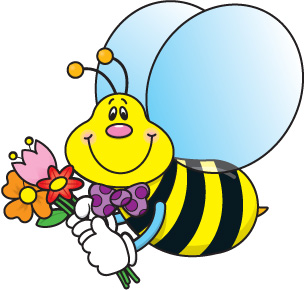 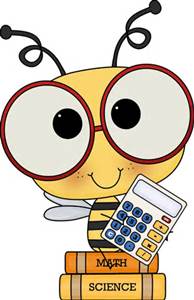 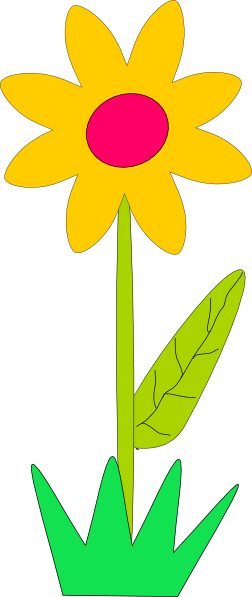 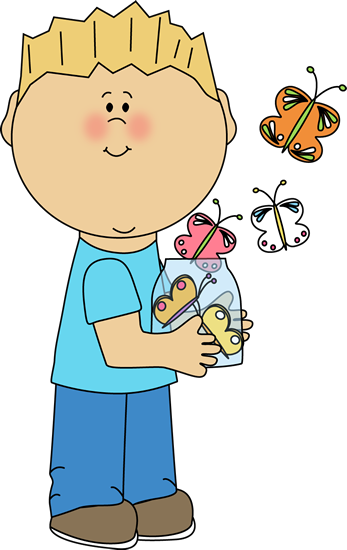 DateHomeworkMonday 4/30Math: NoneTuesday 5/1Math: Study for Ch. 10 TestWednesday 5/2Math: Chapter 10 Test!Thursday 5/3Math: NoneFriday 5/45 Hour Day!!!!